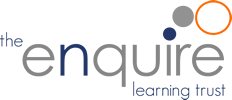 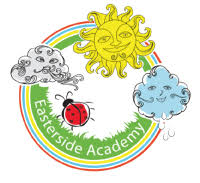 Easterside AcademyPSHE Long Term PlanOur aim is for all children to develop into independent, confident, successful learners with high aspirations, who are resilient and know how to make a positive contribution to their own community and wider society through our enquiry based curriculum.This long-term plan is structured around an overarching ‘enquiry question’ for each half-term or term. These begin in key stage 1 as ‘What? and ‘Who?’’ questions and build throughout Key Stage 2 into ‘Why?’ and ‘How?’ questions.The three core themes from the Programme of Study are fully covered - colour-coding highlights whether the overall topic focus is Health and Wellbeing, Relationships or Living in the Wider World, although some half term blocks will draw on more than one core theme.Core Themes:Teaching builds according to the age and needs of the pupils throughout the primary phase with suggested developmentally appropriate learning objectives given to respond to each key question.Health and WellbeingRelationshipsLiving in the Wider WorldAutumn 1Autumn 2Spring 1Spring 2Summer 1Summer 2Year 1 & 2 Cycle 1What is the same and different about us?Who is special to us?What helps us stay healthy?What can we do with money?Who helps to keep us safe?How can we look after each other and the world?Year 1 & 2 Cycle 2What makes a good friend?What is bullying?What jobs do people do?What helps us to stay safe?What helps us grow and stay safe?How do we recognise our feelings?Year 3 & 4 Cycle 1How can we be a good friend?What keeps us safe?What are families like?What makes a community?Why should we eat well and look after our teeth?Why should we keep active and sleep well?Year 3 & 4 Cycle 2What strengths, skills and interests do we have?How do we treat each other with respect?How can we manage our feelings?How will we grow and change?How can our choices make a difference to others and the environment?How can we manage risk in different places?Year 5 & 6 Cycle 1What makes up a person’s identity?What decisions can people make with money?How can we help in an accident or emergency?How can friends communicate safely?How can drugs common to everyday life affect health?What jobs would we like?Year 5 children Puberty talk (Annually) Year 5 & 6 Cycle 2How can we keep healthy as we grow?How can we keep healthy as we grow?How can the media influence people?How can the media influence people?What will change as we become more independent?How do friendships change as we grow?What will change as we become more independent?How do friendships change as we grow?